Medlemsmøte turrittgruppa Oppdal sykkelklubbMedlemsmøte turrittgruppa Oppdal sykkelklubbMedlemsmøte turrittgruppa Oppdal sykkelklubbMedlemsmøte turrittgruppa Oppdal sykkelklubbTidspunkt:Onsdag 25.11.2015Kl. 20:30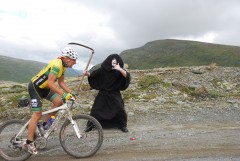 Møtt:Tidspunkt:Onsdag 25.11.2015Kl. 20:30Tidspunkt:Onsdag 25.11.2015Kl. 20:30Ragna, Jan Ove, Arve, Roar, Svein Henrik, Jon, Kjell, Håkon G., Geir, Oddvar, Ketil, Jahn-Inge, Håkon, Andreas, Tore og Jeanette. I tillegg innkalles: 
Ragna, Jan Ove, Arve, Roar, Svein Henrik, Jon, Kjell, Håkon G., Geir, Oddvar, Ketil, Jahn-Inge, Håkon, Andreas, Tore og Jeanette. I tillegg innkalles: 
Sted: PulssenteretRagna, Jan Ove, Arve, Roar, Svein Henrik, Jon, Kjell, Håkon G., Geir, Oddvar, Ketil, Jahn-Inge, Håkon, Andreas, Tore og Jeanette. I tillegg innkalles: 
Ragna, Jan Ove, Arve, Roar, Svein Henrik, Jon, Kjell, Håkon G., Geir, Oddvar, Ketil, Jahn-Inge, Håkon, Andreas, Tore og Jeanette. I tillegg innkalles: 
Referent: Jeanette Ragna, Jan Ove, Arve, Roar, Svein Henrik, Jon, Kjell, Håkon G., Geir, Oddvar, Ketil, Jahn-Inge, Håkon, Andreas, Tore og Jeanette. I tillegg innkalles: 
Ragna, Jan Ove, Arve, Roar, Svein Henrik, Jon, Kjell, Håkon G., Geir, Oddvar, Ketil, Jahn-Inge, Håkon, Andreas, Tore og Jeanette. I tillegg innkalles: 
SaksnrHvaAnsvarFrist1Styrkeprøven:
Planen er å ha målsetting på 17,5 timer fra Trondheim. 
Forslag om Mjøsa rundt (5. juni) som samkjøringsritt.Hva vil folk:
Ragna: Vil fra Trondheim så lenge det ikke skal gå for fortJan Ove: Om han skal sykle blir det fra Trondheim. Ingen Jotunheimen på han, men andre ritt på forhånd. Vurderer Onroad Finnmark. Arve: Ligger an til Trondheim og vuderer Jotunheimen.
Roar: Ser an utover våren. Ikke Trondheim.Hva vil folk, Trondheim og Jotunheimen. istansen.gså åpen for Mjøsa rundt. ver våren.e ritt på forhånd. Vurderer Onroad Finnmark
Svein Henrik: Lyst til å være med, da blir det fra Trondheim. Jon: Ikke tatt stilling til noe enda, vurderer Sognefjellrittet. Skal sykle Flandern rundt.
Kjell: Trondheim, hvis tiden strekker til. Vurderer Jotunheimen.
Håkon G: Trondheim, så fort som mulig.
Geir: Ikke Trondheim, men kanskje Jotunheimen. Også åpen for Mjøsa rundt. Om det blir noe fra Lillehammer kan det vurderes.
Oddvar: Trondheim med OSK. Ser an Jotunheimen i forhold til ånna.
Kjetil G. M.: Trondheim. 
Jahn-Inge: Trondheim.
Håkon: Lyst til Lillehammer
Andreas: Trondheim, Jotunheimen (14 t.) og Mjøsa rundt.
Tore: Mjøsa rundt, Trondheim og Jotunheimen. Prioriterer sikkerhet og det sosiale, fremfor et spesielt mål om en viss tid. 
Jeanette: Girlpower fra Kvam. Sognefjellrittet. Mjøsa rundt, mellomdistansen.Kjetil A.: Vil være med OSK fra Trondheim.
Rune : Vil sykle med Trønderexpressen.Frank: Trondheim.
Børge: ?Finn: Trondheim.
Robert: Trondheim.Tore: ?
Rune G: TrondheimAndreas R: ?En annen en på Tingvoll vil også være med på Trondheim-Oslo.Folk er påmeldt kl. 0625 på Trondheim-Oslo. Alle oppfordres til å melde seg på snarest. Det ser ut til å bli en stor gruppe om alle som er interessert pr i dag blir med 2Lillehammer-Oslo: Godt gjennomført i år. Sprakk opp litt på slutten. Sykla sammen med Soon CK til Eidsvoll. Roar ønsker ikke å sykle fra Lillehammer og noen andre må overta om det skal lages opplegg derfra. Ingenting vedtatt på møtet.3Trening fremover:
Klubbspinning onsdager frem til påske.
Det blir randotrening en kveld i uka: Mandager ved heishuset i Hovden. Kl. 2000. I Vangslia frem til det er nok snø i Hovden. Oppstart mandag førstkommende. Intet opplegg ut over å trene sammen. Jeanette legger ut på Facebook.Anbefaler alle å si fra på Facebook om man skal på tur og vil ha selskap. 4.Logistikk:Bestille plass på Feiringklinkikken til Mjøsa rundt. Fra lørdag til søndag. 25 stk. 
Hotell (Q33) bestilt til Styrkeprøven.Bestille overnatting i Sogndal til Jotunheimen. Der er det også ønsket med følgebil. ASAPJeanette